PH 213General Physicswith CalculusSect. 1:  8-8:50am  MH 113Sect. 2:  11-11:50am  MH 113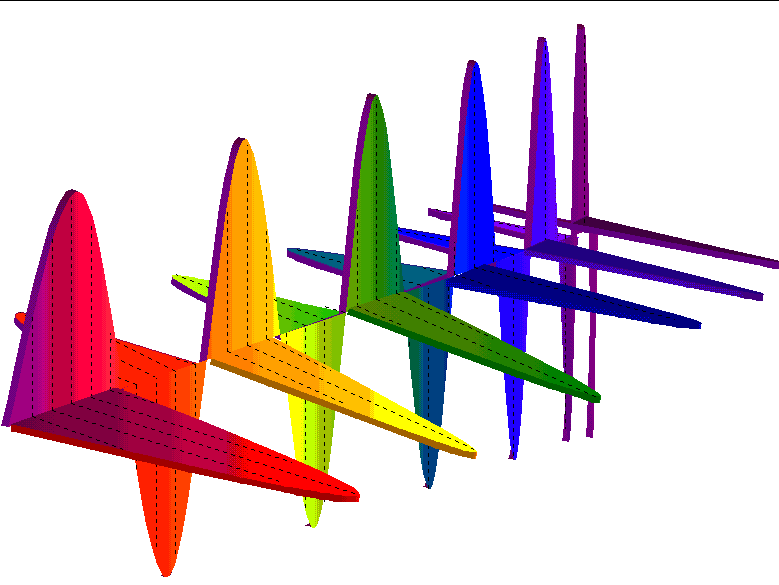 Linn-Benton Community College—Spring 2019Ph 213:  General Physics with CalculusPhysics is the study of nature.  It is the study of how rainbows are formed.  It is the study of why the sky is blue, why the stars twinkle, and how the planets move through the heavens.  Applications of physics have given us eye glasses, levers, pulleys, the combustion engine, transatlantic steamers and communication, television, lasers, computers, satellites, space flight, and new insights into the universe that startle the imagination and can only make hungry to learn more.Why should one spend time learning about physics?  First of all, physics affects us all.  Almost every aspect of life today has been influenced by discoveries that originated in Physics.  As a citizen, it is important for each and every one of us to have a good grasp of the scientific issues that face us as a society.  When the newspapers talk about the supposed dangers of low frequency EM waves; or scientists warn us of the dangers of CFC’s in the atmosphere;  or any number of other current topics in the newspaper, it important for us to be scientifically literate.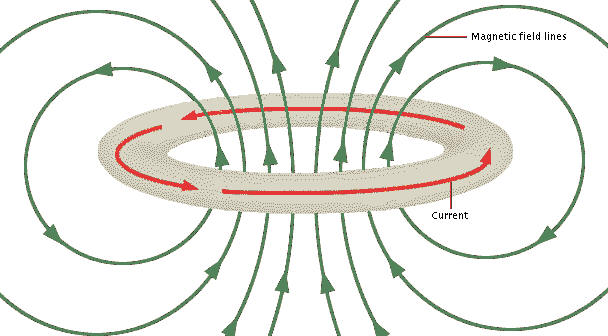 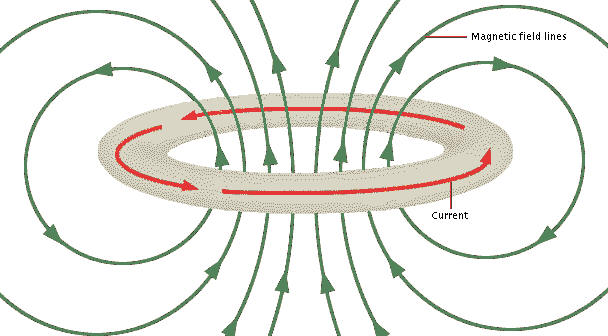 However, in my opinion, the most important reason to study physics is because it is simply fun.  Physicists have the neatest toys—many of which I hope to share with you—and we get to go on gedanken journeys that previous generations can’t even imagine.In Physics 213 we focus on the electricity and magnetism.  One hundred years ago physicists were successful in unifying these two seemingly different phenomena.  The result was a new way of looking at the universe that allowed us to create new technologies and devices such as motors, generators, radio and radar.  The field of electromagnetism also allowed us to better explore the cosmos and paved the way to develop still new models that have allowed us to understand the general nature of the universe in which we live.Upon successful completion of this course, students will be able to:Describe and explain charged physical objects moving in electric fields and magnetic fields. Use calculus to determine the electric field of a charge distribution Describe and explain the relationship between electric field and electric potential Use Gauss' Law to solve a problem Solve problems in series and parallel circuits. Relate the induced current in a circuit to the motion of magnets.Math requirements for this class and for physics in generalMath is the language of a large part of what we do in physics.  To be able to do well in Physics 213, we’ve created the following prerequisites for this class:  Completion of Ph 211 and Ph 212 with a ‘C’ or betterCompletion of MTH 254 with a grade of a ‘C’ or betterPhysics 213 heavily relies upon mathematics.  If you feel yourself getting lost in the math, make sure that you ask for help as quickly as possible. Required Materials for the Class:Textbook – Knight 4th Edition “Physics for Scientists and Engineers” along with a valid access code.Lab Packet – Available at the LBCC book store.Brown Lab Book – Available at the LBCC book store.Grading Scale for this course:Final grades are determined from the below components of the course.  Exams:  There will be two mid-term exams and one comprehensive exam for the term.The Final:  A central aspect of physics is that every week builds upon what was learned in the previous weeks—this is especially true in Ph213.  As a consequence, by nature, the final exam is comprehensive.  Labs:  This term two-formal reports will be due.  A formal report is a typed up synopsis of your lab for that day.  Lab books will not be collected each week—however you must make sure that you complete the lab exam before you leave class and make sure that you “sign out” before you leave the room.  You can make up one lab by creating a you-tube video that clearly demonstrates some principle of electricity and magnetism and e-mailing me the link.There will be a Lab Exam.  You may bring your lab book into the Lab Exam.  Any permanently affixed items in your lab book can then be used to assist you with the Lab Exam.Homework assignments come from the end of the chapters in our text book and are to be completed online at www.masteringphysics.com.  Access to this website comes with your textbook.  Sign up for course ID:  PH213SPRING2019.Hand-In Problems:  There will be Hand-In Problems assigned throughout the term at www.minirov.info/ph213.  When grading your hand-in problems I will be assessing how clearly and thoroughly you show your work.  Students in need of accommodations:  Students who may need accommodations due to documented disabilities, who have medical information which the instructor should know, or who need special arrangements in an emergency, should speak with the instructor during the first week of class.  If you have not accessed services and think you may need them, please contact Disability Services, 541-917-4789.Ph 213 – Score Keeper									Spring 2019Use this sheet to keep track of your overall score in the class.  You can use the formula to the right or the grade calculator on the course website to keep track of your overall grade.  Homework 8%:Hand-In Problems:  12%Labs:  10%Lab Final:  8%Midterms and Final:  60% MondayTuesdayWednesdayW/Th LabFridayFriday1.AprNo Class Today2.AprChapter 22Electric Chrg and Force3.AprChapter 22Lab #1Electric Chargew/Formal Report5.AprChapter 22HW#1a Due5.AprChapter 22HW#1a Due8.AprChapter 23The Electric Field HW#1b Due9.AprChapter 23HIP1 Due10.AprChapter 23Lab #2 The Electric FieldFormal Report Rough Draft Due12.AprChapter 23HW#2a Due12.AprChapter 23HW#2a Due15.Apr Chapter 23HW#2b Due16.AprChapter 24Gauss’ LawHIP2 Due17.AprChapter 24Lab #3Gauss’ LawFormal Report Final Draft Due19.AprChapter 24HW#3a Due19.AprChapter 24HW#3a Due22.AprChp. 22-24HW#3b, HIP3 Due for Peer Gd.23.AprExam 124.AprChapter 25Electric Potential Lab #4Electric Potential26.AprChapter 25HW#4a Due26.AprChapter 25HW#4a Due29.AprChapter 25HW#4b Due30.AprChapter 25HIP4 Due1.MayChapter 26 Lab #5Circuits3.MayChapter 26Potential and Field  HW#5a 3.MayChapter 26Potential and Field  HW#5a 6.May Chapter 26HW#5b Due7.May Chp. 26/27HIP5 Due8.MayChapter 27Lab #6RC Circuitsw/Formal Report10.MayChapter 27/28HW#6a Due10.MayChapter 27/28HW#6a Due13.May Chapter 28CircuitsHW#6b Due14.MayChapter 29Magnetic Fields HIP615.May Chapter 29Lab #7Earth’s Magnetic FieldFormal Report Final Draft Due17.MayChapter 29HW#7a DueBlack Friday Registration17.MayChapter 29HW#7a DueBlack Friday Registration20.MayReview Chp. 25-29  HW#7b HIP7 Due21.MayExam 222.MayChapter 30InductionLab #8RL Circuits24.MayChapter 30InductionHW#8a Due24.MayChapter 30InductionHW#8a Due27.May Memorial DayNo Class 28.MayChapter 30HW#8b Due29.MayChapter 30HIP 8 DueLab Exam31.MayChapter 31EM Fields and Waves31.MayChapter 31EM Fields and Waves3.JuneChapter 314.JuneChapter 31HIP9 DueHW9a Due5.JuneChapter 32HW#9b DueTurn in Score-KeeperLab #9Make a Electric Motor7.JuneReview Chp. 22-32HW#10 & HIP#10 Due    E.C. HW Due7.JuneReview Chp. 22-32HW#10 & HIP#10 Due    E.C. HW Due10.JuneSect. #1 Final8am-10:50am12.Mar Sect. #2 Final10am-11:50amYour ScoreOut OfHW1HW2HW3HW4HW5HW6HW7HW8HW9HW10EC HWYour ScoreOut OfHIP1HIP2HIP3HIP4HIP5HIP6HIP7HIP8HIP9HIP10Your ScoreOut OfLab1Lab1 Formal ReportLab2Lab3Lab4Lab5Lab5 Formal ReportLab6Lab7Lab8Your ScoreOut OfPart 1Part 2Your ScoreOut OfExam1Exam2Final